 EVALUACIÓN DE INGLÉSI.- Complete the phrases (1-5) with the words from the box. (Complete las frases (1-5) con las palabras del recuadro)					                                 (1 point each)A training  _______program_____________To improve  __________________________A knowledge  _________________________To achieve a/the  ______________________Some  trusty __________________________II.-    Match the concept (1-8) With the correct definition (a-h)  (Unir el concepto (1-8) con su correcta definición (a-h)					                              (2 points each)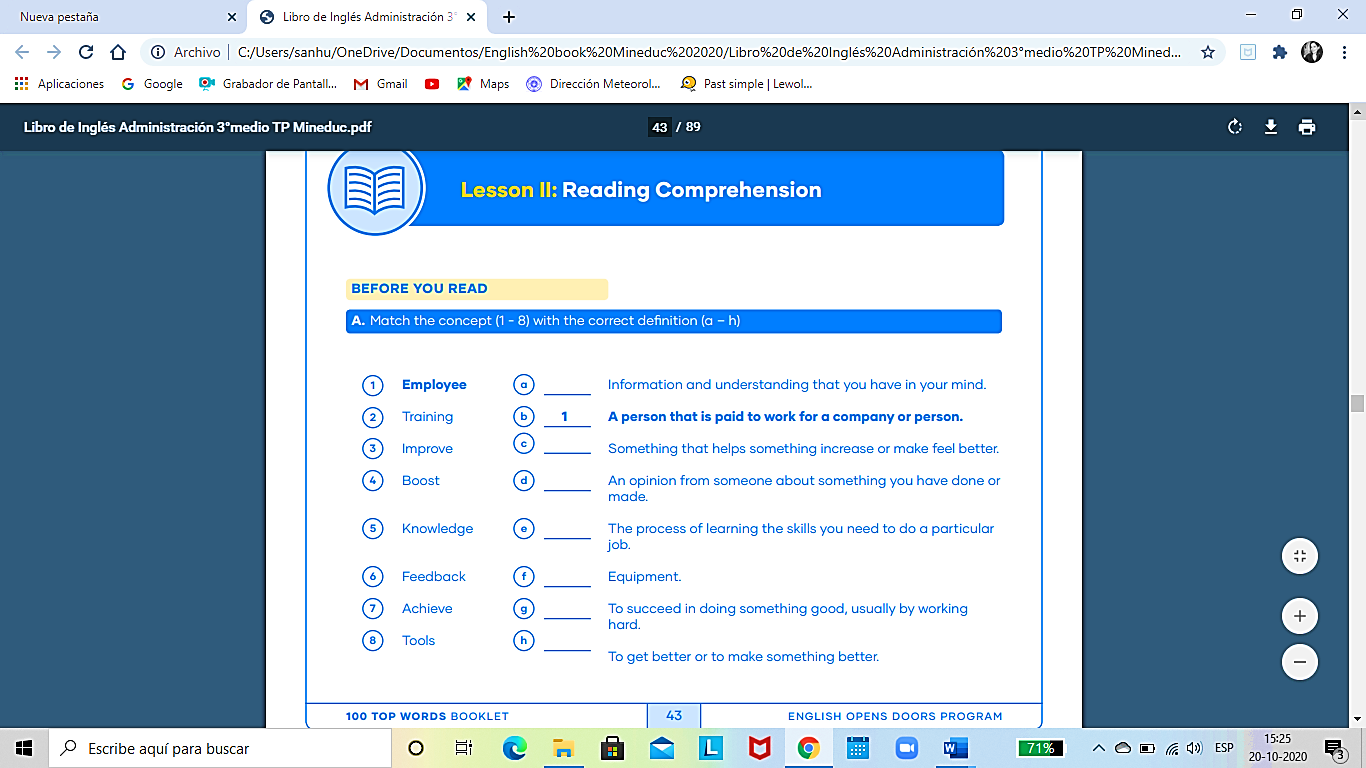 **NO SE OLVIDE DE RESPONDER LA AUTOEVALUACIÓN A CONTINUACIÓN…AUTOEVALUACIÓN   YO me evalúoMarca con una X tu respuesta, recuerda realizar esta autoevaluación a conciencia de acuerdo con tu desempeño, la autoevaluación tiene un valor de un 40% de la Evaluación Formativa de este mes.Name:Grade:3°F  T.P.HabilidadesHabilidadesHabilidadesHabilidadesHabilidadesObjetivo de Aprendizaje (OA):   Objetivo de Aprendizaje (OA):   Objetivo de Aprendizaje (OA):   Vocabulary developmentVocabulary developmentVocabulary developmentVocabulary developmentVocabulary developmentOA4    Comprender con fluidez textos escritos breves y claros en situaciones comunicativas que involucren otras visiones de mundo y la propia, con el fin de interactuar y tomar conciencia de su propia identidad.OA4    Comprender con fluidez textos escritos breves y claros en situaciones comunicativas que involucren otras visiones de mundo y la propia, con el fin de interactuar y tomar conciencia de su propia identidad.OA4    Comprender con fluidez textos escritos breves y claros en situaciones comunicativas que involucren otras visiones de mundo y la propia, con el fin de interactuar y tomar conciencia de su propia identidad.Ideal Score:Ideal Score:18Real Score:Nombre Docente: María Teresa Sanhueza C.Nombre Docente: María Teresa Sanhueza C.Nombre Docente: María Teresa Sanhueza C.TOOLS                 PROGRAM                          GAPPERFORMANCE                       GOALNOMBRE: Siempre(3 pts)Casi siempre(2 pts)A veces(1 pto)Nunca(0 pto)1. Me he comprometido con la asignatura de inglés.2. Mi actitud hacia las actividades de las guías ha sido positiva.3. Comprendo las instrucciones de la guía.4. Organizo mi tiempo de trabajo, desarrollando otras actividades que no son de índole académicas.5. Me siento satisfecho (a) con el trabajo realizado.SubtotalPuntaje totalFECHA DE ENTREGA VIERNES 30 DE OCTUBRE                                        HASTA LAS 20.00 HRS, RECUERDE ENVIAR LA EVALUACIÓN Y AUTOEVALUACIÓN AL MAIL msanhueza@sanfernandocollege.cl